Заявление за одобрение на ръководен персонал EASA Form 4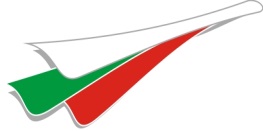 РЕПУБЛИКА БЪЛГАРИЯREPUBLIC OF BULGARIAГД „ГРАЖДАНСКА ВЪЗДУХОПЛАВАТЕЛНА АДМИНИСТРАЦИЯ”DIRECTORATE GENERAL CIVIL AVIATION ADMINISTRATIONРЕПУБЛИКА БЪЛГАРИЯREPUBLIC OF BULGARIAГД „ГРАЖДАНСКА ВЪЗДУХОПЛАВАТЕЛНА АДМИНИСТРАЦИЯ”DIRECTORATE GENERAL CIVIL AVIATION ADMINISTRATIONРЕПУБЛИКА БЪЛГАРИЯREPUBLIC OF BULGARIAГД „ГРАЖДАНСКА ВЪЗДУХОПЛАВАТЕЛНА АДМИНИСТРАЦИЯ”DIRECTORATE GENERAL CIVIL AVIATION ADMINISTRATIONРЕПУБЛИКА БЪЛГАРИЯREPUBLIC OF BULGARIAГД „ГРАЖДАНСКА ВЪЗДУХОПЛАВАТЕЛНА АДМИНИСТРАЦИЯ”DIRECTORATE GENERAL CIVIL AVIATION ADMINISTRATIONРЕПУБЛИКА БЪЛГАРИЯREPUBLIC OF BULGARIAГД „ГРАЖДАНСКА ВЪЗДУХОПЛАВАТЕЛНА АДМИНИСТРАЦИЯ”DIRECTORATE GENERAL CIVIL AVIATION ADMINISTRATIONРЕПУБЛИКА БЪЛГАРИЯREPUBLIC OF BULGARIAГД „ГРАЖДАНСКА ВЪЗДУХОПЛАВАТЕЛНА АДМИНИСТРАЦИЯ”DIRECTORATE GENERAL CIVIL AVIATION ADMINISTRATIONРЕПУБЛИКА БЪЛГАРИЯREPUBLIC OF BULGARIAГД „ГРАЖДАНСКА ВЪЗДУХОПЛАВАТЕЛНА АДМИНИСТРАЦИЯ”DIRECTORATE GENERAL CIVIL AVIATION ADMINISTRATIONДетайли за ръководен персонал, за който се иска одобрение, както е упоменато в Част    Детайли за ръководен персонал, за който се иска одобрение, както е упоменато в Част    Детайли за ръководен персонал, за който се иска одобрение, както е упоменато в Част    Детайли за ръководен персонал, за който се иска одобрение, както е упоменато в Част    Детайли за ръководен персонал, за който се иска одобрение, както е упоменато в Част    Детайли за ръководен персонал, за който се иска одобрение, както е упоменато в Част    Детайли за ръководен персонал, за който се иска одобрение, както е упоменато в Част    Детайли за ръководен персонал, за който се иска одобрение, както е упоменато в Част    Детайли за ръководен персонал, за който се иска одобрение, както е упоменато в Част    Details of Management Personnel required to be accepted as specified in Part Details of Management Personnel required to be accepted as specified in Part Details of Management Personnel required to be accepted as specified in Part Details of Management Personnel required to be accepted as specified in Part Details of Management Personnel required to be accepted as specified in Part Details of Management Personnel required to be accepted as specified in Part Details of Management Personnel required to be accepted as specified in Part Details of Management Personnel required to be accepted as specified in Part Details of Management Personnel required to be accepted as specified in Part 1.Име на организацията :Name of the organisation:Име на организацията :Name of the organisation:Име на организацията :Name of the organisation:2.Име:Name:Име:Name:Име:Name:3.Предложена за заемане длъжност:Position within the Organisation:Предложена за заемане длъжност:Position within the Organisation:Предложена за заемане длъжност:Position within the Organisation:4.Контакти на кандидата:Applicant’s Contacts:Контакти на кандидата:Applicant’s Contacts:Контакти на кандидата:Applicant’s Contacts:e-mail:e-mail:e-mail:e-mail:GSM:GSM:5.Квалификация, свързана с предлаганата за заемане длъжност, съгласно т.3:Квалификация, свързана с предлаганата за заемане длъжност, съгласно т.3:Квалификация, свързана с предлаганата за заемане длъжност, съгласно т.3:Квалификация, свързана с предлаганата за заемане длъжност, съгласно т.3:Квалификация, свързана с предлаганата за заемане длъжност, съгласно т.3:Квалификация, свързана с предлаганата за заемане длъжност, съгласно т.3:Квалификация, свързана с предлаганата за заемане длъжност, съгласно т.3:Квалификация, свързана с предлаганата за заемане длъжност, съгласно т.3:Квалификация, свързана с предлаганата за заемане длъжност, съгласно т.3:5.Qualification relevant to the item (3) position:Qualification relevant to the item (3) position:Qualification relevant to the item (3) position:Qualification relevant to the item (3) position:Qualification relevant to the item (3) position:Qualification relevant to the item (3) position:Qualification relevant to the item (3) position:Qualification relevant to the item (3) position:Qualification relevant to the item (3) position:6.Професионален опит, свързан с предлаганата за заемане длъжност, съгласно т.3:Професионален опит, свързан с предлаганата за заемане длъжност, съгласно т.3:Професионален опит, свързан с предлаганата за заемане длъжност, съгласно т.3:Професионален опит, свързан с предлаганата за заемане длъжност, съгласно т.3:Професионален опит, свързан с предлаганата за заемане длъжност, съгласно т.3:Професионален опит, свързан с предлаганата за заемане длъжност, съгласно т.3:Професионален опит, свързан с предлаганата за заемане длъжност, съгласно т.3:Професионален опит, свързан с предлаганата за заемане длъжност, съгласно т.3:Професионален опит, свързан с предлаганата за заемане длъжност, съгласно т.3:6.Work experience relevant to the item (3) position:Work experience relevant to the item (3) position:Work experience relevant to the item (3) position:Work experience relevant to the item (3) position:Work experience relevant to the item (3) position:Work experience relevant to the item (3) position:Work experience relevant to the item (3) position:Work experience relevant to the item (3) position:Work experience relevant to the item (3) position:Подпис на Отговорния Ръководител:Signature of Accountable Manager:Подпис на Отговорния Ръководител:Signature of Accountable Manager:Подпис на Отговорния Ръководител:Signature of Accountable Manager:Подпис на Отговорния Ръководител:Signature of Accountable Manager:Подпис на Отговорния Ръководител:Signature of Accountable Manager:Дата:Date:След попълване, моля изпратете конфиденциално до ГД ГВАOn completion, please send this form under confidential cover to the DG CAA След попълване, моля изпратете конфиденциално до ГД ГВАOn completion, please send this form under confidential cover to the DG CAA След попълване, моля изпратете конфиденциално до ГД ГВАOn completion, please send this form under confidential cover to the DG CAA След попълване, моля изпратете конфиденциално до ГД ГВАOn completion, please send this form under confidential cover to the DG CAA След попълване, моля изпратете конфиденциално до ГД ГВАOn completion, please send this form under confidential cover to the DG CAA След попълване, моля изпратете конфиденциално до ГД ГВАOn completion, please send this form under confidential cover to the DG CAA След попълване, моля изпратете конфиденциално до ГД ГВАOn completion, please send this form under confidential cover to the DG CAA След попълване, моля изпратете конфиденциално до ГД ГВАOn completion, please send this form under confidential cover to the DG CAA След попълване, моля изпратете конфиденциално до ГД ГВАOn completion, please send this form under confidential cover to the DG CAA След попълване, моля изпратете конфиденциално до ГД ГВАOn completion, please send this form under confidential cover to the DG CAA За използване само от ГД ГВАCompetent Authority use onlyЗа използване само от ГД ГВАCompetent Authority use onlyЗа използване само от ГД ГВАCompetent Authority use onlyЗа използване само от ГД ГВАCompetent Authority use onlyЗа използване само от ГД ГВАCompetent Authority use onlyЗа използване само от ГД ГВАCompetent Authority use onlyЗа използване само от ГД ГВАCompetent Authority use onlyЗа използване само от ГД ГВАCompetent Authority use onlyЗа използване само от ГД ГВАCompetent Authority use onlyЗа използване само от ГД ГВАCompetent Authority use onlyИме и подпис на упълномощеното от ГД ГВА лице, приемащо този кандидат:Name and signature of authorised competent authority staff member accepting this person:Име и подпис на упълномощеното от ГД ГВА лице, приемащо този кандидат:Name and signature of authorised competent authority staff member accepting this person:Име и подпис на упълномощеното от ГД ГВА лице, приемащо този кандидат:Name and signature of authorised competent authority staff member accepting this person:Име и подпис на упълномощеното от ГД ГВА лице, приемащо този кандидат:Name and signature of authorised competent authority staff member accepting this person:Име и подпис на упълномощеното от ГД ГВА лице, приемащо този кандидат:Name and signature of authorised competent authority staff member accepting this person:Име и подпис на упълномощеното от ГД ГВА лице, приемащо този кандидат:Name and signature of authorised competent authority staff member accepting this person:Име и подпис на упълномощеното от ГД ГВА лице, приемащо този кандидат:Name and signature of authorised competent authority staff member accepting this person:Име и подпис на упълномощеното от ГД ГВА лице, приемащо този кандидат:Name and signature of authorised competent authority staff member accepting this person:Име и подпис на упълномощеното от ГД ГВА лице, приемащо този кандидат:Name and signature of authorised competent authority staff member accepting this person:Име и подпис на упълномощеното от ГД ГВА лице, приемащо този кандидат:Name and signature of authorised competent authority staff member accepting this person:Подпис:Signature:Подпис:Signature:Дата:Date:Дата:Date:Име:Name:Име:Name:Отдел:Office:Отдел:Office: